ПРАВИЛА ПОСЕЩЕНИЯ КАРАОКЕ–БАРА «BERRY»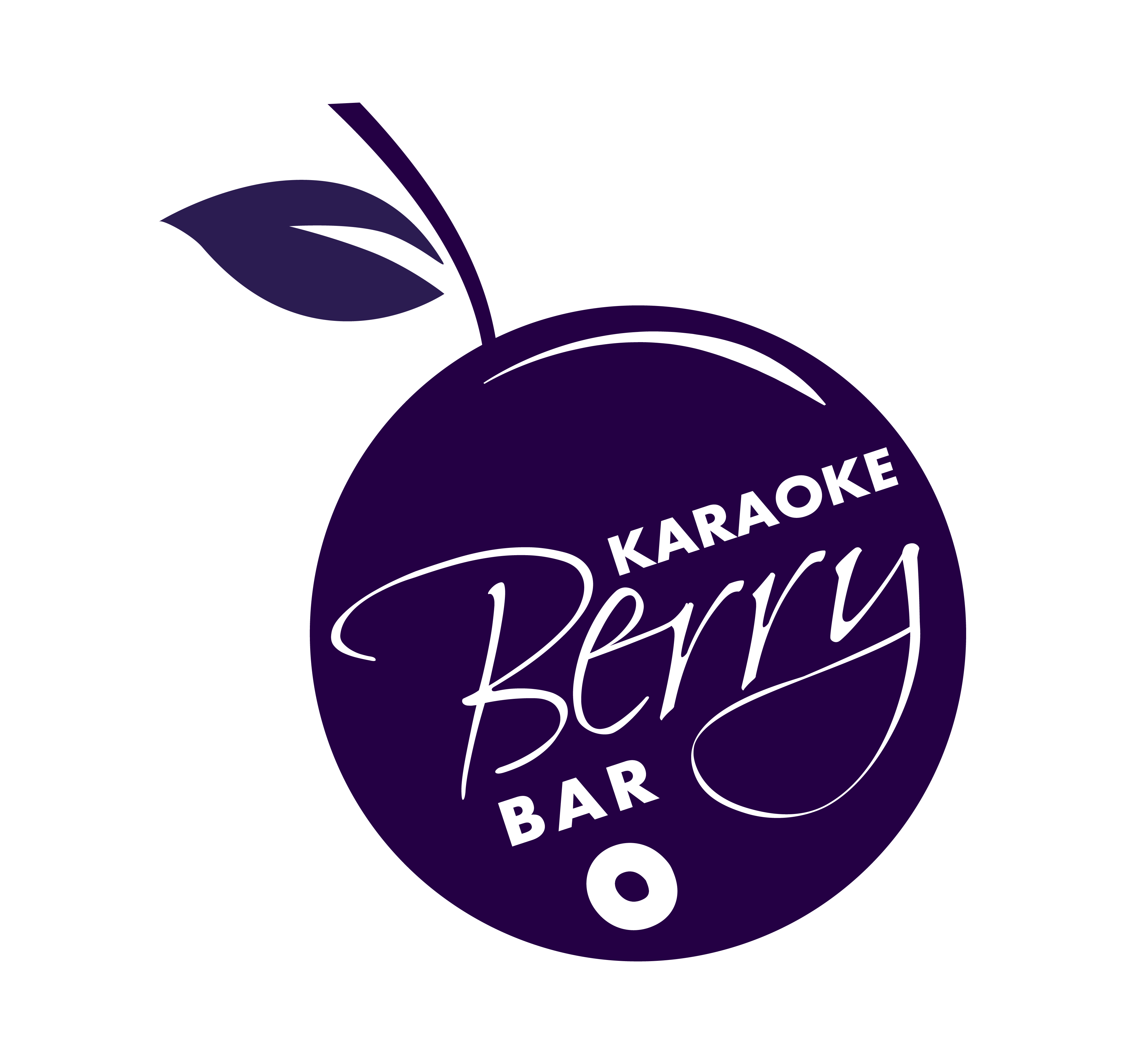 Режим работы Караоке – Бар «Berry»:Чт – с 21:00 до 03:00Пт – Сб – с 21:00 до 06:00Вход свободный. Песни в порядке очереди исполняются бесплатно.В пятницу, субботу и праздничные дни действует депозитная система  (стоимость уточняйте у менеджера заведения).По депозиту имеется возможность заказать напитки и блюда по основному меню. Услуги караоке-бара не могут быть оплачены из депозита.Неиспользованный депозит возврату не подлежит. Оплата производится наличными деньгами или банковской картой.У вас есть возможность находиться на танцполе или около стойки бара не внося депозит, в этом случае за исполнение 1 песни в порядке очереди взимается плата 200 рублей..Посещение Заведения запрещено лицам:·	Не достигшим 18 лет. ·	В состоянии сильного алкогольного или наркотического опьянения, степень которого администрация клуба определяет по своему усмотрению.·	В верхней одежде;·	В спортивной одежде;·	В неопрятной, рваной или грязной обуви;·	С крупногабаритной ручной кладью: пакетами, свертками, мешками, чемоданами;·	С животными;·	Запрещено приносить огнестрельное, газовое, холодное оружие и другие различные виды спецсредств защиты (газовые баллончики, шокеры и т.д.), колющиеи режущие предметы,  взрывчатые вещества, а также любые сильнодействующие медицинские средства и наркотики·	Доступ в Заведении запрещён агрессивно настроенным лицам по отношению к другим Гостям или персоналу Заведения, а также лицам, употребляющим алкогольныенапитки или нарушающим общественный порядок у входа в заведение. ·	Доступ в Заведение строго запрещён лицам склонных к употреблению или распространению наркотических веществ, а также лицам склонных к проявлению агрессии или совершению противоправных действий в отношении гостей, персонала или имущества клуба (по информации, имеющейся у администрации).Правила поведения в Заведении:·	Находясь в Заведении, Гость обязан соблюдать общественный порядок и не создавать дискомфорт другим гостям. В границах Заведения запрещено любое антисоциальное поведение  или проявление агрессии (в том числе нецензурная лексика, угрозы, повышенный тон) к другим посетителям, сотрудникам и представителям администрации.·	Посетители Заведения обязаны исполнять обоснованные требования администрации и службы безопасности, а также не создавать препятствий работе обслуживающегоперсонала и артистов.·	Посетители Заведения обязаны оплатить все произведенные им заказы, согласно счету.·	На всей территории Заведения строго запрещено употреблять и реализовывать наркотические вещества, играть в спортивные и азартные игры.·	 На территории торгового зала запрещено курить табачные изделия и IQOS.·	Гости Заведения не имеют права становиться ногами на диваны, столы, стулья и барные стойки, перемещать мебель и предметы интерьера, небрежно обращаться с любым имуществом Заведения или выносить из Заведения предметы интерьера, мебель и посуду.КОНФЛИКТ МЕНЮ:Уважаемые Гости, просим Вас с пониманием отнестись к тому, что за нанесённый материальный ущерб имуществу КАРАОКЕ-БАРУ «BERRY» взимается плата.Предлагаем Вам ознакомиться с прейскурантом:За стук в микрофон, микрофоном по столу и другим предметам - 3000 рублейПадение микрофона – 2000 руб.Поломка микрофона – 70 000 руб.Повреждение телевизора – 35 000 руб.Повреждение, прожигание дивана – 15 000 руб.Повреждение стола – 5000 руб.Повреждение каталога песен – 5000 руб.Причинение вреда звуковому оборудованию, в т.ч. оборудованию за стойкой звукорежиссера, оценивается эквивалентно стоимости испорченного оборудованияи нанесённых материальных потерь в связи с временной неработоспособностью оборудования. Меры воздействия:·	Меры воздействия, такие как требование возмещения причиненного ущерба, удаление из Заведения и отказ обслуживания предусмотрены и применяются в случаяхнарушений любого из пунктов настоящих Правил.·	За несоблюдение правил посетитель может быть удален Службой безопасности из заведения без возврата стоимости депозита. Также ему может быть отказанов дальнейшем посещении.·	В случае несущественного нарушения (нарушения, не повлекшего ни материального, ни морального ущерба для окружающих и Заведения) нарушительможет быть предупрежден.·	В случае повторного нарушения, он выводится из помещения Заведения, теряя право посещать Заведение в будущем.·	В целях Вашей безопасности в баре ведется видеонаблюдение.Правила караоке:·	 В зале поддерживается очередность исполнения песен, в соответствии с нумерацией столов. На один круг каждому столу предоставляется возможность исполнения 1 песни, кроме случаев, когда за столом 8 и более гостей. В таких ситуациях такой стол имеет право на исполнение двух композиций подряд.·	Если гость оказался не готов к исполнению песни или он отсутствует по любым причинам на месте, право исполнения переходит к следующему столику.Пропуск своей очереди не дает право нарушать общую систему очередности исполнения песен. ·	Песню одновременно могут исполнять не более 3 гостей (в 3 микрофона). Исполнение песни в один микрофон одновременно двум и более гостям - запрещено.·	Гости имеют право исполнять песни как с места за своим столом, так и стоя.·	Допускается исполнение песни вне очереди и использования других услуг караоке-бара.!!! Voice control – просим с пониманием отнестись к тому, что в случае, если Ваше исполнение является крайне некорректным (по мнению Администрации КАРАОКЕ - БАРА «BERRY») или у Вас отсутствуют вокальные данные, Администрация вправе отказать Вам в дальнейшем исполнении песни/песен.Допускается исполнение песни вне очереди.УСЛУГИ КАРАОКЕ-БАРА «BERRY»- Гость может заказать исполнение песни у ведущего, вокалиста или DJ клуба за дополнительную плату в размере 500 р., воспользовавшись услугой «Спой мне». В этом случае после исполнения композиции очередь переходит к следующему столику.- Компания численностью менее 8 гостей имеет право в течении всего вечера исполнять 2 песни подряд, когда подошла их очередь, воспользовавшись услугой «Почетный размер» за дополнительную плату в размере 5 000 р. (единовременная оплата производится сразу до начала действия данной услуги).- Гость может исполнить песню вне очереди «Янтарная» за дополнительную плату в размере 2 000 р.- Гость может исполнить песню вне очереди «Янтарная с огоньком» вместо песни вне очереди «Янтарная» за дополнительную плату в размере 3 000 р., при заказе которой арт-группа взрывает хлопушки, зажигает пиротехнические фонтаны, включает торжественную музыку.- Гость имеет право исполнить вторую песню вне очереди подряд, воспользовавшись услугой «Золотая», за дополнительную плату в размере 4 000 р.- Гость имеет право исполнить третью песню вне очереди подряд, воспользовавшись услугой «Бриллиантовая» за дополнительную плату 5 000 р.- Гость имеет право исполнить четвертую песню вне очереди подряд, воспользовавшись услугой «Гуляют все» за дополнительную плату в размере 20 000 р., при этом за каждый столик с гостями приносят бутылку игристого в качестве комплимента.- Гость может продлить работу клуба после закрытия по расписанию, воспользовавшись услугой «Я остаюсь» за дополнительную плату в размере 15 000 р. за каждый дополнительный час. При этом все действующие правила клуба остаются неизменны.- Гость может исполнить песню после времени закрытия караоке-бара согласно расписанию, воспользовавшись услугой «Утренняя песня» за дополнительную плату в размере 3 000 р.Ваше пребывание в KARAOKE-БАРЕ «BERRY» подразумевает то, что Вы ознакомились с настоящими правилами поведения и, безусловно, приняли их.Желаем счастливого и незабываемого отдыха! История ярких впечатлений начинается в «Резиденции Королей».Уважаемые Гости, мы всегда готовы выслушать Ваши пожелания и постараемся сделать все возможное для их реализации!